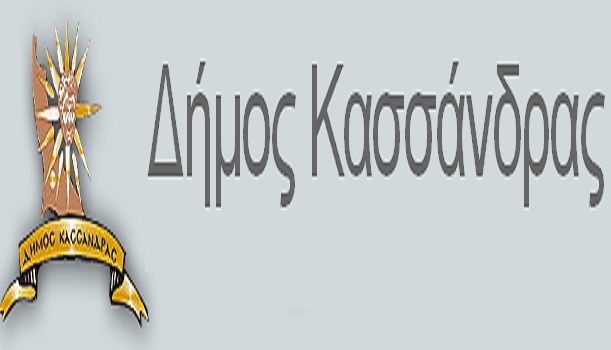 ΔΗΜΟΣ ΚΑΣΣΑΝΔΡΑΣΓΡΑΦΕΙΟ ΤΥΠΟΥ ΚΑΙ ΕΠΙΚΟΙΝΩΝΙΑΣEmail: otakas1@otenet.gr, www.kassandra.grΔΙΕΥΘΥΝΣΗ Δημαρχείο Κασσάνδρας τηλ. 23743-50114/5φαξ 23743-50111 -----------------------------------------------------------------------------ΔΕΛΤΙΟ ΤΥΠΟΥ07/08/2017«Ανακοίνωση Δημάρχου για τη χρήση νερού»Λόγω της υπερκατανάλωσης του νερού, όχι λόγω βλαβών και  ειδικότερα εξαιτίας του καύσωνα και της ταυτόχρονης πτώσης της στάθμης σε μεγάλο βαθμό των γεωτρήσεων του Δήμου Κασσάνδρας, έχουμε ως αποτέλεσμα την αδυναμία συνεχούς υδροδότησης σε πολλούς οικισμούς του Δήμου μας.Ως εκ τούτου, παρακαλείσθε όπως κάνετε χρήση νερού αποκλειστικά και μόνο για ύδρευση και προσωπική υγιεινή και όχι για πότισμα κήπων, γκαζόν, πλύσιμο δρόμων, αυτοκινήτων, προκειμένου να εξυπηρετούνται όλοι οι καταναλωτές.Ο ΔΗΜΑΡΧΟΣΚΥΡΙΤΣΗΣ ΒΑΣΙΛΕΙΟΣ